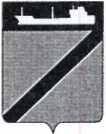 ПОСТАНОВЛЕНИЕАДМИНИСТРАЦИИ ТУАПСИНСКОГО ГОРОДСКОГО ПОСЕЛЕНИЯ               ТУАПСИНСКОГО РАЙОНА от 20ю07ю2016                                                            № 1101	г. ТуапсеОб утверждении Порядка проведения антикоррупционной экспертизы нормативных правовых актов  и  проектов нормативных правовых актов администрации  Туапсинского городского поселения Туапсинского районаВ соответствии с Федеральными законами от 25 декабря 2008 года                    № 273-ФЗ «О противодействии коррупции» и от 17 июля 2009 года № 172-ФЗ «Об антикоррупционной экспертизе нормативных правовых актов и проектов нормативных правовых актов», Постановлением Правительства Российской Федерации от 26 февраля 2010 года № 96 «Об  антикоррупционной экспертизе нормативных правовых актов и проектов нормативных правовых  актов», в целях приведения муниципальных нормативных правовых актов в соответствие с действующим законодательством Российской Федерации, учитывая экспертное заключение департамента внутренней политики администрации Краснодарского края от 10 июня 2016 года № 34.01-987/16-04,                            п о с т а н о в л я ю :1.Утвердить  Порядок  проведения  антикоррупционной экспертизы нормативных правовых актов и проектов нормативных правовых актов администрации Туапсинского городского поселения Туапсинского района согласно приложения.2.Постановление администрации Туапсинского городского поселения Туапсинского района от 18 апреля 2016 года № 525 «Об утверждении Порядка  проведения  антикоррупционной экспертизы нормативных правовых актов и проектов нормативных правовых актов органов местного  самоуправления Туапсинского городского поселения Туапсинского района» - отменить.3.Отделу юридического обеспечения по взаимодействию с представительным органом, организации работы по обращению граждан, общественностью, СМИ  администрации Туапсинского городского поселения Туапсинского района  (Дроботова)  разместить настоящее постановление на официальном сайте администрации Туапсинского городского поселения.2 4.Сектору по документообороту управления делами администрации Туапсинского городского поселения (Кот) обнародовать настоящее постановление в установленном порядке.	  5.Контроль за выполнением настоящего постановления возложить на заместителя главы администрации по вопросам ЖКХ, архитектуры, имущественным и земельным отношениям Е.М. Балантаеву.6.Постановление вступает в силу со дня его официального обнародования.Глава Туапсинскогогородского поселения							        А.В. Чехов       ПРИЛОЖЕНИЕУТВЕРЖДЕНпостановлением администрацииТуапсинского городского поселенияТуапсинского районаот 20.7.2016 N 1101ПОРЯДОКпроведения антикоррупционной экспертизы нормативных правовых актов и проектов нормативных правовых актов администрации Туапсинского городского поселения Туапсинского районаРаздел 1. Общие положения1.Настоящий Порядок определяет правила проведения антикоррупционной экспертизы нормативных правовых актов и проектов нормативных правовых актов администрации Туапсинского городского поселения (далее - администрация) в целях выявления в них коррупциогенных факторов и их последующего устранения.2.Для целей настоящего Порядка используются следующие основные понятия:антикоррупционная экспертиза - специальное исследование нормативных правовых актов и проектов нормативных правовых актов в целях выявления в них коррупциогенных факторов и их последующего устранения;уполномоченный орган по проведению антикоррупционной экспертизы нормативных правовых актов и проектов нормативных правовых актов  – отдел юридического обеспечения, по взаимодействию с представительным органом, организации работы с обращениями граждан, общественностью и СМИ (далее - уполномоченный орган);коррупциогенный фактор - положения правовых актов и их проектов,  устанавливающие для правоприменителя необоснованно широкие пределы усмотрения или возможность необоснованного применения исключений из общих правил, а также положения, содержащие неопределенные, трудно выполнимые и (или) обременительные требования к гражданам и организациям и, тем самым, создающие условия для проявления коррупции;независимые эксперты - юридические и физические лица, аккредитованные Министерством юстиции Российской Федерации в 2качестве экспертов по проведению независимой антикоррупционной экспертизы нормативных правовых актов и  их проектов.3.Антикоррупционная экспертиза нормативных правовых актов и их проектов проводится на основе следующих принципов:обязательности проведения антикоррупционной экспертизы проектовнормативных правовых актов;оценки нормативного правового акта во взаимосвязи с другими нормативными правовыми актами;обоснованности, объективности и проверяемости результатов антикоррупционной экспертизы нормативных правовых актов и проектов нормативных правовых актов;компетентности лиц, проводящих антикоррупционную экспертизу нормативных правовых актов и  проектов нормативных правовых актов;сотрудничества администрации, а также должностных лиц с институтами гражданского общества при проведении антикоррупционной экспертизы нормативных правовых актов и  проектов нормативных правовых актов.4.Антикоррупционная экспертиза действующих нормативных правовых актов и проектов нормативных правовых актов проводится специалистом уполномоченного органа, назначенным распоряжением администрации, в соответствии с должностной инструкцией (далее – ответственный специалист).5.Ответственный  специалист проводит антикоррупционную экспертизу в соответствии с Методикой проведения антикоррупционной экспертизы нормативных правовых актов и проектов нормативных правовых актов, утвержденной постановлением Правительства Российской Федерации от                  26 февраля 2010г. № 96 «Об антикоррупционной экспертизе нормативных правовых актов и проектов нормативных правовых актов» (далее – Методика).6.Антикоррупционная экспертиза нормативных правовых актов, срок действия которых истек, а также признанных утратившими силу (отмененных), не проводится.Антикоррупционная экспертиза нормативных правовых актов и проектов нормативных правовых актов, составляющих государственную тайну, или сведения конфиденциального характера не проводится. Такие правовые акты и их проекты не подлежат размещению на сайте. 7.Антикоррупционная экспертиза проекта нормативного правового акта включает в себя:независимую антикоррупционную экспертизу, проводимую независимыми экспертами;антикоррупционную экспертизу, проводимую уполномоченным органом.8.Срок проведения антикоррупционной экспертизы составляет не более 3чем 10 рабочих дней со дня поступления проекта нормативного правового акта в уполномоченный орган и включает в себя срок на проведение независимой антикоррупционной экспертизы, а в отношении административных регламентов данный срок составляет 30 дней. Раздел 2. Порядок проведения антикоррупционной экспертизы проектов нормативных правовых актов и оформление результатов антикоррупционной экспертизы1.При подготовке проекта нормативного правового акта структурные (отраслевые) подразделения администрации (далее - Разработчики), в целях предотвращения включения в него положений, способствующих созданию условий для проявления коррупции, принимают меры, направленные на исключение норм, содержащих коррупциогенные факторы, предусмотренные Методикой.2.Разработчики в один день обеспечивают размещение проекта нормативного правового акта, за исключением проектов, содержащих сведения, составляющие государственную тайну, или сведения конфиденциального характера, на официальном сайте администрации в информационно-телекоммуникационной сети "Интернет" (www.adm.tuapse.ru)  в  подразделе «Антикоррупционная экспертиза», раздела «Документы» - «Мероприятия против коррупции» (далее - официальный сайт) для изучения независимыми экспертами с указанием дат начала проведения антикоррупционной экспертизы и ее окончания. Уполномоченный орган возвращает проект нормативного правового акта без проведения антикоррупционной экспертизы в следующих случаях:отсутствие размещения проекта нормативного правового акта на официальном сайте;непредставление и (или) несвоевременное представление Разработчиками документов, предусмотренных пунктом 5 раздела 2 настоящего Порядка;отзыв Разработчиками проекта нормативного правового акта путем направления служебной записки на имя начальника отдела юридического обеспечения, по взаимодействию с представительным органом, организации работы с обращениями граждан, общественностью и СМИ.Проект нормативного правового акта возвращается Разработчикам не позднее следующего рабочего дня со дня наступления случаев, установленных настоящим пунктом.3.Уполномоченный орган при проведении правовой экспертизы проекта нормативного правового акта проводит его антикоррупционную экспертизу в целях предотвращения включения в проект нормативного правового акта положений, устанавливающих для правоприменителя необоснованно широкие пределы усмотрения или возможность необоснованного применения исключений из общих правил, а также 4положений, содержащих неопределенные, трудновыполнимые и (или) обременительные требования к гражданам и организациям и тем самым создающих условия для проявления коррупции (далее - коррупциогенные факторы), и их последующего устранения.Антикоррупционная экспертиза проекта нормативного правового акта проводится уполномоченным органом в соответствии с Методикой, в сроки, предусмотренные пунктом 8  раздела 1 настоящего Порядка.4.При проведении антикоррупционной экспертизы проекта нормативного правового акта ответственный специалист уполномоченного органа, проводящий антикоррупционную экспертизу, в рабочем порядке может привлекать Разработчиков для дачи соответствующих пояснений.5.Для окончания проведения антикоррупционной экспертизы Разработчики обеспечивают представление в уполномоченный орган не позднее следующего рабочего дня после истечения срока проведения независимой антикоррупционной экспертизы заключений независимых экспертов либо служебной записки на имя начальника отдела юридического обеспечения, по взаимодействию с представительным органом, организации работы с обращениями граждан, общественностью и СМИ о том, что в установленные сроки заключение от независимых экспертов не поступало.6.Уполномоченный орган при проведении антикоррупционной экспертизы учитывает заключения независимых экспертов.7.При отсутствии коррупциогенных факторов проект нормативного правового акта согласовывается отделом юридического обеспечения, по взаимодействию с представительным органом, организации работы с обращениями граждан, общественностью и СМИ путем его визирования.В случае выявления при проведении антикоррупционной экспертизы в проекте нормативного правового акта коррупциогенных факторов ответственным специалистом уполномоченного органа по итогам его правовой экспертизы подготавливается заключение, в котором отражаются выявленные коррупциогенные факторы (далее - заключение).Признаки коррупциогенности, выявленные в проекте нормативного правового акта, могут быть устранены Разработчиком в случае своего согласия в рабочем порядке. При этом подготовка заключения не требуется.В случае если при проведении правовой и антикоррупционной экспертизы уполномоченным органом будут выявлены замечания только по результатам правовой экспертизы, то в данных замечаниях отражается информация об отсутствии в проекте нормативного правового акта коррупциогенных факторов.Заключение носит рекомендательный характер и подлежит обязательному рассмотрению Разработчиками. Положения проекта нормативного правового акта, содержащие коррупциогенные факторы, выявленные при проведении антикоррупционной экспертизы, устраняются 5Разработчиками на стадии его доработки.При внесении в текст проекта нормативного правового акта существенных изменений (не относящихся к юридико-техническим изменениям) он подлежит повторной антикоррупционной экспертизе в соответствии с настоящим Порядком.В случае несогласия с выводами, содержащимися в заключении, Разработчики направляют на имя главы Туапсинского городского поселения Туапсинского района служебную записку с мотивированным обоснованием своего несогласия и прикладывают к ней проект нормативного правового акта, заключение и акты (документы), в соответствии с которыми или во исполнение которых подготовлен проект нормативного правового акта.Глава Туапсинского городского поселения Туапсинского района рассматривает поступившие материалы и принимает соответствующее решение.8.Коррупциогенные факторы, выявленные при проведении антикоррупционной экспертизы проекта, устраняются самостоятельно Разработчиками проекта. После устранения выявленных коррупциогенных факторов проект нормативного правового акта  направляется Разработчиками в уполномоченный орган для проведения повторной антикоррупционной экспертизы и размещается на официальном сайте согласно порядка, установленного настоящим Порядком.9.В случае отсутствия в проекте коррупциогенных факторов по итогам проведения антикоррупционной экспертизы ответственный специалист уполномоченного органа готовит соответствующее заключение   с указанием, что коррупциогенные  факторы в проекте не выявлены и передает его Разработчикам и в уполномоченный орган для размещения на официальном сайте.Раздел 3. Размещение на официальном сайте проектов нормативных правовых актов для проведения независимой антикоррупционной экспертизы1.В целях обеспечения проведения независимой антикоррупционной экспертизы проектов нормативных правовых актов, затрагивающих права, свободы и обязанности человека и гражданина, устанавливающих правовой статус организаций или имеющих межведомственный характер, Разработчиками обеспечивается размещение указанных проектов на официальном сайте Администрации в информационно-телекоммуникационной сети "Интернет" (www.adm.tuapse.ru) в течение рабочего дня, соответствующего дню направления данных проектов на рассмотрение в уполномоченный орган, с указанием дат начала и окончания приема заключений по результатам независимой антикоррупционной экспертизы.6Проекты нормативных правовых актов размещаются на официальном сайте в сети Интернет не менее чем на 7 дней.При этом повторное размещение проектов нормативных правовых актов на официальном сайте в информационно-телекоммуникационной сети «Интернет» требуется только в случае изменения их редакции по итогам публичных консультаций или общественного обсуждения в порядке, установленном абзацами первым и вторым настоящего пункта.2.Разработчик в форме служебной записки и в электронном виде направляет проект нормативного правового акта с указанием дат начала и окончания приема заключений по результатам независимой антикоррупционной экспертизы в уполномоченный орган для обеспечения его размещения на официальном сайте.3.Уполномоченный орган в день поступления проекта нормативного правового акта в электронном виде размещает проект нормативного правового акта на официальном сайте в  подразделе «Антикоррупционная экспертиза», раздела «Документы» - «Мероприятия против коррупции".Одновременно с этим указывается даты начала и окончания приема заключений по результатам независимой антикоррупционной экспертизы.4.Срок проведения независимой антикоррупционной экспертизы составляет 7 рабочих дней с даты размещения проекта нормативного правового акта на официальном сайте.5.Независимая антикоррупционная экспертиза проводится аккредитованными Министерством юстиции Российской Федерации юридическими и физическими лицами в инициативном порядке за счет их собственных средств.Независимыми экспертами не могут являться юридические и физические лица, принимавшие участие в подготовке проекта нормативно-правового акта.6.Независимые эксперты не позднее срока, указанного в пункте 4 раздела 3 настоящего Порядка, направляют в органы местного самоуправления по почте, курьерским способом либо по электронному адресу  (mosk050@tuapse.ru) заключения по результатам независимой антикоррупционной экспертизы по форме, утвержденной Приказом Министерства юстиции Российской Федерации от 21 октября 2011 года N 363 "Об утверждении формы заключения по результатам независимой антикоррупционной экспертизы".7.Сбор заключений, поступивших от независимых экспертов на электронный адрес, осуществляют Разработчики и предоставляют в уполномоченный орган.8.Заключение по результатам независимой антикоррупционной экспертизы носит рекомендательный характер и подлежит обязательному рассмотрению Разработчиками совместно с уполномоченным органом в 7течение 30 дней с даты его поступления в администрацию.9.В случае согласия с выводами либо с частью выводов, содержащимися в заключении по результатам независимой антикоррупционной экспертизы, положения проекта нормативного правового акта, способствующие созданию условий для проявления коррупции, устраняются Разработчиками на стадии доработки.При внесении в текст проекта нормативного правового акта существенных изменений (не относящихся к юридико-техническим изменениям) он подлежит повторному размещению на официальном сайте для проведения независимой антикоррупционной экспертизы.В случае несогласия с выводами, содержащимися в заключении, Разработчики направляют на имя главы Туапсинского городского поселения Туапсинского района служебную записку с мотивированным обоснованием своего несогласия и прикладывают к ней проект нормативного правового акта, заключение и акты (документы), в соответствии с которыми или во исполнение которых подготовлен проект нормативного правового акта.Глава Туапсинского городского поселения Туапсинского района рассматривает поступившие материалы и принимает соответствующее решение.10.Разработчики в течение 30 дней со дня поступления заключения независимого эксперта по результатам его рассмотрения направляют юридическому и физическому лицу, проводившим независимую антикоррупционную экспертизу, мотивированный ответ, согласованный с уполномоченным органом, за исключением случаев, когда в заключении независимого эксперта отсутствует предложение о способе устранения выявленных коррупциогенных факторов.Раздел 4. Порядок проведения антикоррупционной экспертизы нормативных правовых актов1.Антикоррупционная экспертиза нормативных правовых актов проводится при мониторинге их применения (далее - мониторинг).Мониторинг проводится  администрацией в соответствии с установленным порядком.2.Задачами мониторинга являются своевременное выявление в нормативных правовых актах коррупциогенных факторов и их устранение.3. При мониторинге осуществляется:сбор информации о практике применения нормативных правовых актов;непрерывное наблюдение за применением нормативных правовых актов;анализ и оценка получаемой информации о практике применения 8нормативных правовых актов и результатов наблюдения за их применением.4.В случае если, по мнению структурных (отраслевых) подразделений администрации, в нормативном правовом акте содержатся коррупциогенные факторы, то в течение 3 рабочих дней такой нормативный правовой акт направляется  служебной запиской, содержащей информацию о выявлении таких факторов, в уполномоченный орган для проведения антикоррупционной экспертизы.5.По результатам проведенной в соответствии с разделом 2 настоящего Порядка антикоррупционной экспертизы подготавливается заключение с указанием всех выявленных коррупциогенных факторов и предложениями по способам их устранения, в том числе по внесению изменений в нормативный правовой акт, которое в обязательном порядке направляется для рассмотрения в структурные (отраслевые) подразделения администрации.В случае если, по мнению уполномоченного органа, в нормативном правовом акте отсутствуют коррупциогенные факторы, соответствующие сведения отражаются в заключении.Раздел 5. Заключительные положения1.Проекты нормативных правовых актов, направленные на ликвидацию чрезвычайных ситуаций муниципального характера и их последствий, подлежат размещению на официальном сайте в день их поступления.2.Копии проектов нормативных правовых актов направляются сопроводительным письмом Разработчиками проектов нормативных правовых актов самостоятельно в Туапсинскую межрайонную прокуратуру Краснодарского края (далее - прокуратура) не позднее 5 дней до даты их принятия  для изучения, учета и внесения замечаний по проекту.3.Копии сопроводительных писем с отметкой прокуратуры о получении проекта нормативного правового акта представлять в уполномоченный орган.Начальник отдела юридическогообеспечения, по взаимодействиюс представительным органом, организации работы с обращениями граждан, общественностью и СМИ					              Т.Ф.Дроботова